Наговіцина Владислава Олексіївна 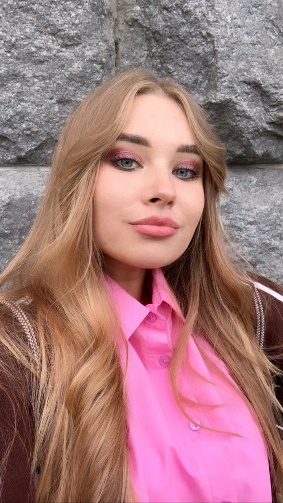 Факультет захисту рослин, біотехнології та екології  (https://nubip.edu.ua/structure/zrbe)Кафедра: фізіології, біохімії рослин та біоенергетики (https://nubip.edu.ua/node/1186) Спеціальність:  162 «Біотехнології та біоінженерія» (https://nubip.edu.ua/node/1175)Освітня програма: «Екологічна біотехнологія та біоенергетика»Тема  магістерської роботи:  «Інноваційні розробки екологічних біотехнологій очищення побутових відходів в Україні »Керівник:  Доцент кафедри загальної екології, к.і.н.,
Дрозд Петро Юрійович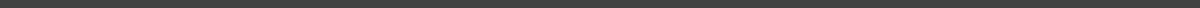 ПУБЛІКАЦІЇПОСТЕР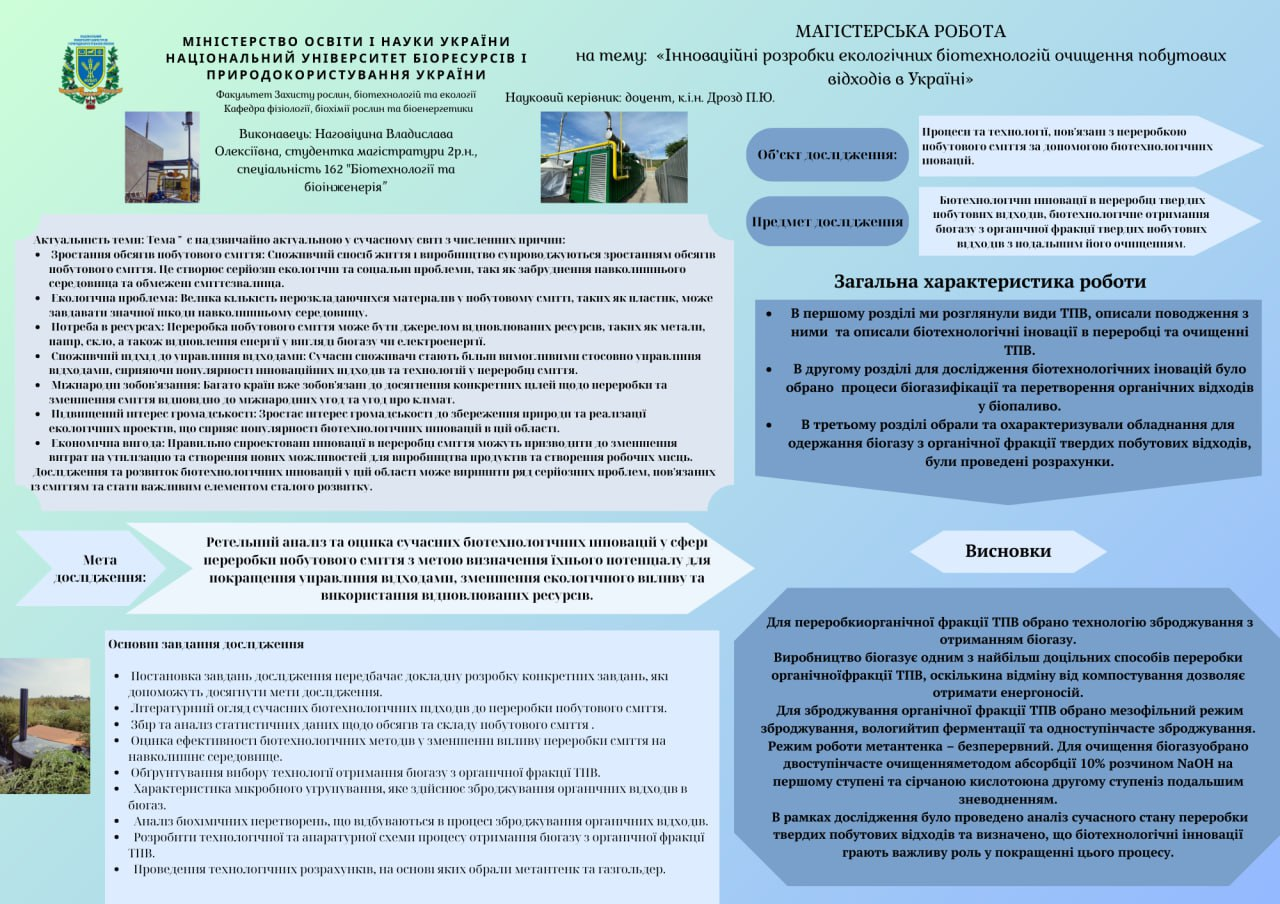 РЕФЕРАТhttps://docs.google.com/document/d/11Dbvs9VFi3ic1ShsSDKVjF0XWpf9FdWPBsVnhM_TRCk/edit ОСОБИСТІ ДОСЯГНЕННЯДОСВІД РОБОТИРЕЗЮМЕ